INTRODUCTIONQuicken Loans shut more than $25 billion in advance home volume in 2009. The organization utilizes almost 3,000 individuals broadly and has been positioned in the primary 30 of FORTUNE Magazine's "100 Best Companies to Work For" the previous seven years (positioning as high as #2). The organization likewise has been positioned as one of Computerworld Magazine's "100 Best Places to Work in Technology" the previous five years, positioning #1 in 2005, 2006 and 2007. Dan established Rock Financial in 1985. Rock Financial developed into one of the biggest autonomous home loan moneylenders in the nation. In the late 1990s, Rock propelled its Internet system and immediately situated itself as the quickest developing online right home loan bank on the Internet.CAPABILITIES Peace of mind: Relax realizing that you no more owe installments to your moneylender. Cash won't go out the window: Appreciate having reserve funds in your pocket versus spending extra years of interest payments toward your home. More financial flexibility: Not being fixing to a home loan gives budgetary autonomy to utilize salary to accomplish different objectives and dreams. Security: Taking out a home loan adjusts altogether lessens the danger of losing your home ought to employment misfortune or unforeseen wellbeing concerns extend an expensive part of your funds. Diminish your reliance on Uncle Sam: There's no certification that the assessment finding for interest installments and charges won't be dispensed with after some time. Spare much more:  It's conceivable that renegotiating your home at five or six percent with a specific end goal to put additional cash in a bank account may just yield a short of what one-percent return. Ensure against business sector vacillations: The more value you have in your home, the better. On the off chance that you have $50,000 of value in your $200,000 home and the lodging market goes south (or stays there for some time) and your quality reductions to $125,000, conveying a home loan puts you submerged. LIMITATIONSMissing out on tax deductions for interest: Ordinarily, the essential reason that property holders keep up their home loan obligation is to appreciate, charge favorable circumstances on the interest paid and When you pay enthusiasm on a home loan, that interest is frequently imposed deductible (counsel your money related counselor for more data). Bypassing other assessment reasoning’s: If you paid focuses (one point is one percent of the credit sum) on your advance to decrease your financing cost on your home buy, that sum is likewise assessed deductible for that year. Likewise, various end costs, for example, expenses for your advance application and examination, might be deductible. Different resources could endure: If you commit the greater part of your salary to paying down your home loan and don't have a retirement reserve or rainy day reserve with plentiful funds, you may end up in money related opening ought to a surprising fiscally depleting occasion happen. Conveying obligations that have higher loan costs: It's imaginable that your home loan rate is fundamentally not as much as prices connected with your Mastercard or vehicle credit. Why not dispose of the obligation with the most noteworthy financing costs first? On the off chance that you have value and a strong credit profile, it's conceivable to merge those obligations and wipe out installments that convey extravagant rates and expenses. The lessened arrangement of dependable bill paying: Appropriately keeping up a home loan payment that doesn't deplete your obligation-to-pay proportion may lend believability to your acquiring force and credit portfolio – having an obligation and making payments on time shows monetary duty. The expansion is undermined: Paying off a home advance may not bode well if it implies putting all of your investments tied up in one place. If you are in the fifth year of a 30-year note, it might bode well to contribute extra finances somewhere else so you can set up monetary funds in different portfolios. Other financial objectives may get wrecked: In high-cost states, where $300,000 or more is owed on an advance, it might be quite a while before without a worry in the world home possession is conceivable. Consider substituting months of paying an additional home loan installment and adding to your retirement store versus just paying down your home advance.INTRAPRENEURIAL OPPORTUNITYWe are especially seeing the phenomenon of intrapreneurship emerging as an essential part of an organization's corporate duty (CR) endeavors. As a cross-disciplinary capacity, CR is centered on reconciliation and hence in a one of a kind position to support the joint effort and enable business visionaries to convey the organization's vision and vital needs. The intrapreneurial attitudes drive development and reveal open doors inside the difficulties of working in an evolving world. A significant portion of these challenges are best handled with mix over the business, and ambitious innovators—being tinkerers, barnstormers and thoughts shares—are the no doubt people to connect and draw in their associates in critical thinking over the Quicken Loans company.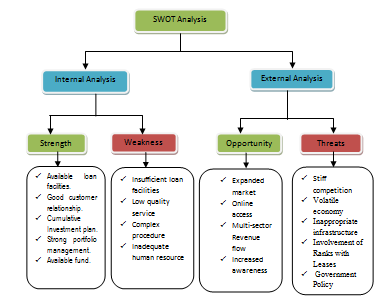 